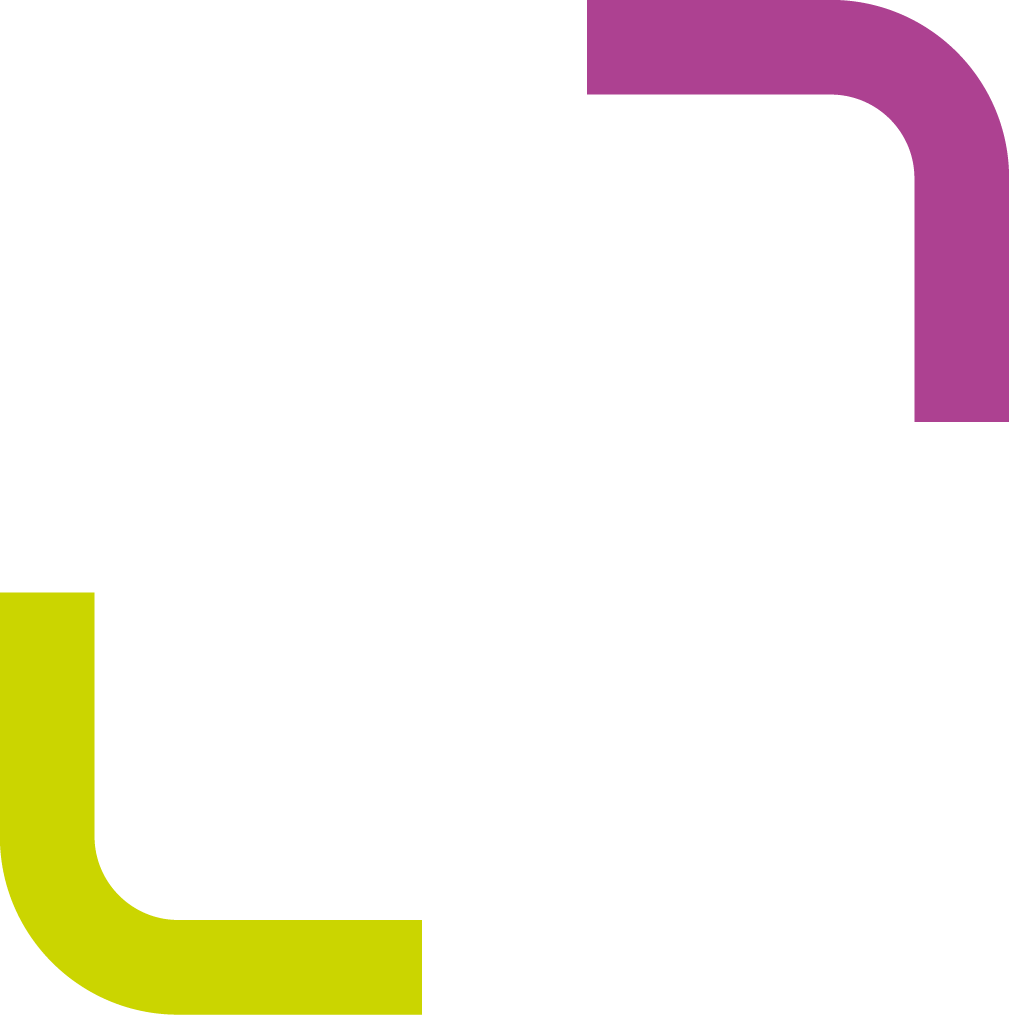 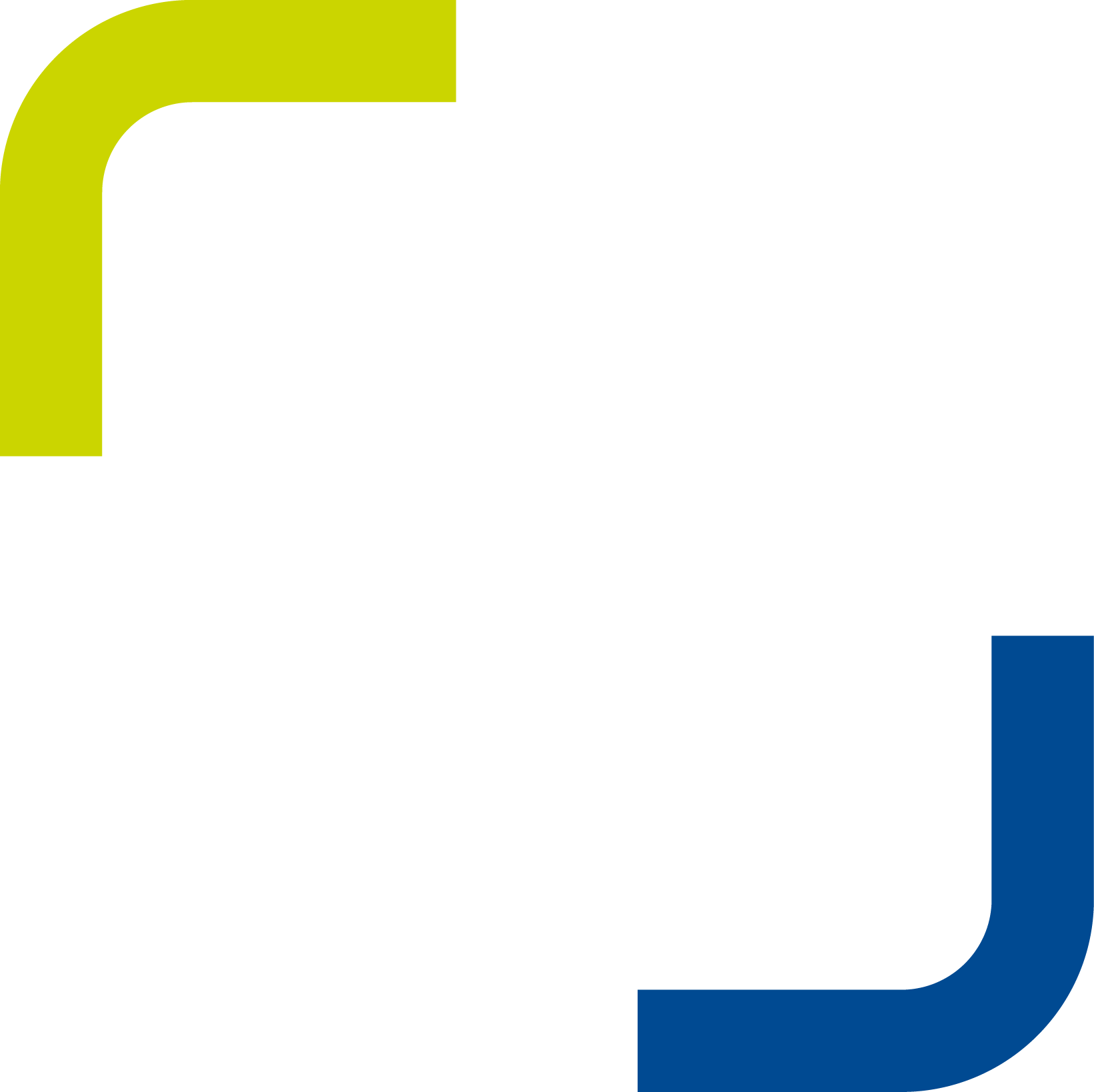 SPECIALISED UNIT OF APPLICATION (SUoA) SFP RECRUITMENT APPEALS PROCESS1.	IntroductionIf you wish to register an appeal regarding the outcome of the Specialised Foundation Programme recruitment process for 2023, you should follow the process below.2.	Principles underlying the appeals policyThe principles underlying the appeals policy are as follows:a.	You cannot make an appeal simply because you disagree with the principles of the SUoA recruitment process or the judgements or outcomes that have been made by the application scorers/interview panels.  You may request a review by the SUoA where processes or procedures have not been followed, or there is evidence of unfairness in how the process has been implemented, and the objectivity of decisions is called into question.b. 	You can appeal against the outcome of the application process only on the following grounds:i. 	that the SUoA application scoring/interview processes were not applied with appropriate diligence or due care.ii. 	that there is evidence of prejudice, bias or conflict of interest in the handling of your application.c. 	The appeals procedure will be fair and transparent, and the final decision will be made in accordance with relevant employment legislation and statutory procedures.d. 	Your privacy and confidentiality will be respected, subject to the need for an open and fair investigation and for the outcome of the investigation to be reported appropriately.  The intention is both to protect your privacy and to protect those involved with the appeals process.e. 	The SUoA will appoint an independent panel which will consider your appeal. This panel will consist of a minimum of three people and will include an appropriate representative from a medical school and from a foundation school. At least one member of the panel will be a clinician.3. 	How to register an appeala. 	If you wish to register an appeal you must complete Form SUoA1 (Appeal against the SUoA academic recruitment process) and submit it by email to foundation.yh@hee.nhs.uk  and include “Appeal” in the subject line of the e-mail between 6 February 2023 and 12:00 on 10 February 2023.  Appeals will not be accepted at any other time.b. 	You should include on your appeal form a full statement of the grounds for your appeal.  You should set out the reasons why you believe that:i.	the SUoA application scoring/interview processes were not applied with appropriate diligence or due care; orii.	there is evidence of prejudice, bias or conflict of interest in the handling of your applicationc. 	You will receive an email within three working days to acknowledge that your appeal has been received.d. 	The independent appeals panel will make their decision based on any investigations they consider reasonable, having reviewed your statement and any supporting evidence provided by you. Applicants will not be expected to attend the panel. The SUoA will contact you with the panel’s decision by 17:00 on 17 February 2023.e. 	If your appeal is successful, the SUoA will agree a resolution.f. 	If your appeal is unsuccessful, you are not able to further appeal within this process as the decision of the appeals panel is final.g. 	If you wish to withdraw your appeal, you must write to the SUoA at the email address above.4. 	Appeals TimelineSPECIALISED FOUNDATION PROGRAMME RECRUITMENTProgrammes Commencing August 2023Form SUoA1APPEAL AGAINST THE SUoA SPECIALISED FOUNDATION RECRUITMENT PROCESSAppeals submission window Between 6 February 2023 and 12:00 midnight on 10 February 2023Appeals panels heldBetween 13 – 17 February 2023Appeals outcomes released to ApplicantsBy 17:00 on 17 February 2023SUoAs update Oriel with outcome of appeal (if applicable)By 17:00 on 17 February 2023APPLICANT  DETAILSAPPLICANT  DETAILSAPPLICANT  DETAILSAPPLICANT  DETAILSSurname:Firstname:Oriel PinCurrent address:for correspondencePostcode:Telephone number:Email:CRITERIA FOR APPEALSPlease tick below the criterion which you feel is relevant to your appeal.  You may wish to tick one or more of these boxes.	that the SUoA application scoring/interview processes were not applied with appropriate diligence or due care;	there is evidence of prejudice, bias or conflict of interest during the handling of my applicationDECLARATIONDECLARATIONI confirm that: The information in this appeal is correct and truthfulI have read and understood the SUoA specialised recruitment appeals processI have stated my grounds for appeal, which I wish the appeals panel to considerI give my permission for information in this application to be used in anonymised form for review and evaluation of the processI hereby formally submit my appeal against the outcome of my application to the SUoA Academic Foundation Programme 2023.I confirm that: The information in this appeal is correct and truthfulI have read and understood the SUoA specialised recruitment appeals processI have stated my grounds for appeal, which I wish the appeals panel to considerI give my permission for information in this application to be used in anonymised form for review and evaluation of the processI hereby formally submit my appeal against the outcome of my application to the SUoA Academic Foundation Programme 2023.Name:Date:APPLICANT’S EXPLANATION OF GROUNDS FOR APPEALPlease explain succinctly the grounds for your appeal. Please limit this information to one side of A4 paper (please note that applicants who need to use a large print font due to a disability may submit additional pages).APPLICANT’S EXPLANATION OF GROUNDS FOR APPEALPlease explain succinctly the grounds for your appeal. Please limit this information to one side of A4 paper (please note that applicants who need to use a large print font due to a disability may submit additional pages).